Review – Stem-and-Leaf Plots + Box Plots		Name_____________________________Hr_____Directions: Be sure to include a detailed title and legend for your stem-and-leaf plots.  Be sure to include a detailed title, label your five-number summary, and percentages for your box plots.  1. Samantha is trying to decide if she wants to attend a school in-state or out-of-state. Please visit http://money.cnn.com/tools/collegecost/collegecost.html to get the data sets for the lines below in part a.  (Search the exact names listed below in the “Enter School Name” search box.)In-State Colleges: Wayne State University, Oakland University, Ferris State University, Eastern Michigan University, Michigan State University  Out-of-State Colleges: University of Florida, Florida State University, University of Georgia, University of South Carolina (Columbia), University of Alabama (Tuscaloosa)a. In-State-Tuition Data: (Make sure you use: “In-State Tuition and not “Total Annual Cost”)					_________________________________________________________________________________________	Out-of-State Tuition Data: (Make sure you use: “Out-of-State Tuition and not “Total Annual Cost”)		_________________________________________________________________________________________b. Determine the mean, median, and mode for the in-state and out-of-state tuition costs.In-State Tuition _________________			Out-of-State Tuition  _________________In-State Tuition M _________________		   	Out-of-State Tuition M__________________In-State Tuition Mode_______________			Out-of-State Tuition Mode_______________c. List the 5-number summary for the out-of-state and in-state tuition costs.In-State _________________________________ Out-of-State _________________________________d. Create a box plot for the data, and then answer the following questions.e. 75% of the In-State tuition costs are above what dollar amount?________f. Explain what the 50th percentile of the Out-of-State box plot tells you?2. Using the outlier rule determine if an outlier exists in the data set given below.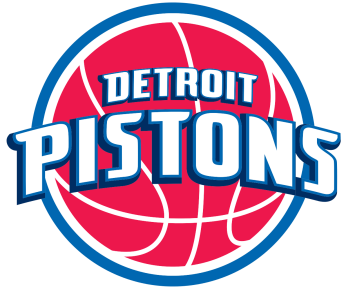 Free Throw Shooting Percentages for the 2014-15 Detroit Pistons:4. Create an ordered stem-and-leaf plots to display the data given below, grouped by 5’s.# of Big Ten Football Championships per School5. The box plot given below represents the waiting time at Olive Garden on a Saturday night.  Analyze the box plot by the questions that follow.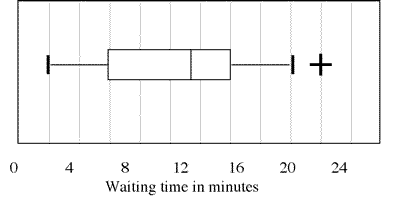 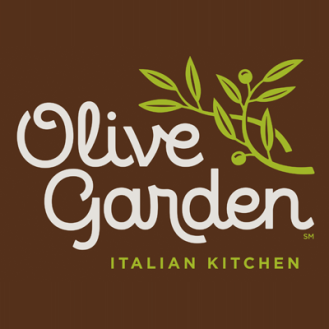 a. What percent of customers will wait less than 9 minutes?b. What is the shortest wait time?c. Suppose 591 customers visit the Olive Garden that night.  Of these customers, how many would wait more than 21 minutes?d. What does the “+” symbol denote?e. If you have been to Olive Garden, what is your favorite meal?Greg Monroe, PF0.74Brandon Jennings, PG0.84Reggie Jackson, PG†0.95Andre Drummond, C0.39Kentavious Caldwell-Pope, SG0.69Jodie Meeks, SG0.92D.J. Augustin, PG†0.87Kyle Singler, SF†0.81Anthony Tolliver, PF†0.80Tayshaun Prince, SF†0.69Illinois15Indiana2Iowa11Maryland0Michigan42Michigan State8Minnesota18Nebraska0Northwestern8Ohio State35Penn State3Purdue8Rutgers0Wisconsin14